ПРИЛОЖЕНИЕ IФормуляр за уведомлението за предоставяне на инвестиционни услуги и дейности и за уведомлението за
промяна на данните за предоставяне на инвестиционни услуги и дейности (1)[членове 3 и 6 от Регламент за изпълнение (ЕС) 2017/2382 на Комисията]Референтен номер:	Дата: 	Част 1 - Данни за контактВид на уведомлението:	Уведомление за предоставяне на инвестиционниуслуги и дейности/уведомление за промяна на данните за предоставяне на инвестиционни услуги и дейностиДържава членка, в която инвестиционният посредникили кредитната институция възнамерява да извършвадейност:Наименование на инвестиционния посредник/кредитнатаинституция:Търговско наименованиеАдрес:Телефонен номер:Електронна поща:Име на лицето за контакт от инвестиционнияпосредник/кредитната институция:Държава членка по произходЛицензионен статут:	лицензиран от [компетентен орган на държаватачленка по произход]Дата на лицензиране:Част 2 — Програма за дейносттаПланирани инвестиционни услуги, дейности и допълнителни услуги (*)(*) Моля, поставете (х) в съответните полета.(1) При подаване на уведомление за промяна на данните за предоставяне на инвестиционни услуги и дейности, моля, попълнете само тези части от формуляра, които имат отношение към обявените промени. Ако възнамерявате да направите промени в инвестиционните услуги, дейности, допълнителни услуги или финансови инструменти, моля, избройте всички инвестиционни услуги, дейности, допълнителни услуги или финансови инструменти, които ще бъдат предоставяни от инвестиционния посредник.Данни на обвързания агент, разположен в държавата членка по произход (*)Планирани инвестиционни услуги, предоставяни от обвързания агент (*)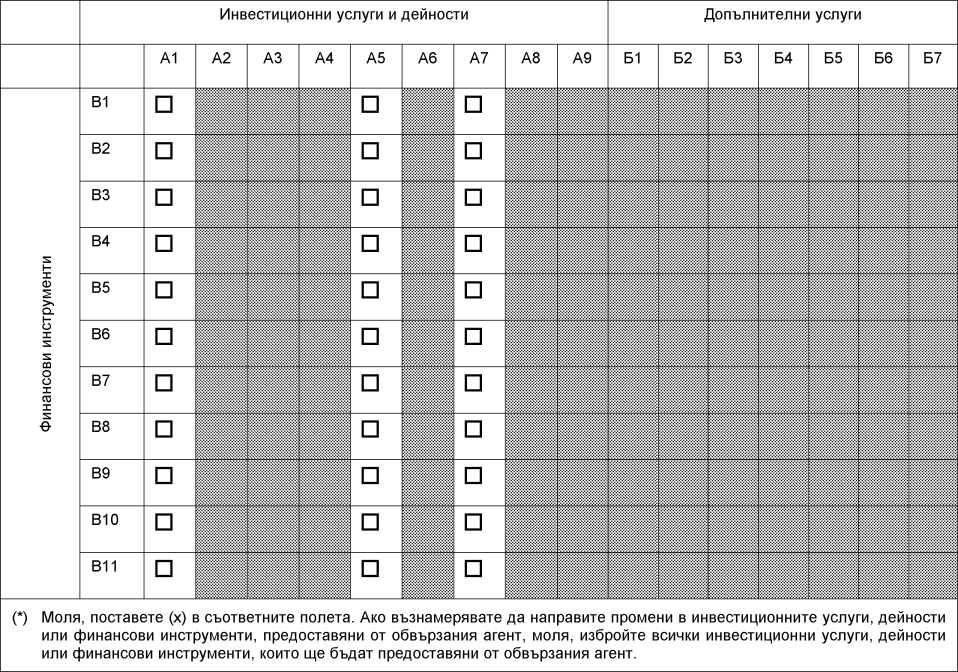 Инвестиционни услуги и дейностиИнвестиционни услуги и дейностиИнвестиционни услуги и дейностиИнвестиционни услуги и дейностиИнвестиционни услуги и дейностиИнвестиционни услуги и дейностиИнвестиционни услуги и дейностиИнвестиционни услуги и дейностиИнвестиционни услуги и дейностиИнвестиционни услуги и дейностиДопълнителни услугиДопълнителни услугиДопълнителни услугиДопълнителни услугиДопълнителни услугиДопълнителни услугиДопълнителни услугиА1А2АЗА4А5А5А7А8А9Б1Б2БЗБ4Б5Б6Б7Финансови инструментиВ1□□□□□□□□D□□□□□□□Финансови инструментиВ2□□□□□□□□D□□□□□□□Финансови инструментиВЗ□□□□□□□□□□□□□□□□Финансови инструментиВ4□□□□□□□□□□□□□□□□Финансови инструментиВ5□□□□□□□□□□□□□□□□Финансови инструментиВ6□□□□□□□□□□□□□□□□Финансови инструментиВ7□□□□□□□□□□□□□□□□Финансови инструментиВ8□□□□□□□□□□□□□□□□Финансови инструментиВ9□□□□□□□□□□□□□□□□Финансови инструментиВ10□□□□□□□□□□□□□□□□Финансови инструментиВ11□□□□□□□□□□□□□□□□Наименование на обвързания агентАдресТелефонЕлектронна пощаЛице за контакт(*) Моля, попълнете отделни таблици с планираните инвестиционни услуги за всеки обвързан агент, когото инвестиционният посредник възнамерява да използва.(*) Моля, попълнете отделни таблици с планираните инвестиционни услуги за всеки обвързан агент, когото инвестиционният посредник възнамерява да използва.(*) Моля, попълнете отделни таблици с планираните инвестиционни услуги за всеки обвързан агент, когото инвестиционният посредник възнамерява да използва.(*) Моля, попълнете отделни таблици с планираните инвестиционни услуги за всеки обвързан агент, когото инвестиционният посредник възнамерява да използва.(*) Моля, попълнете отделни таблици с планираните инвестиционни услуги за всеки обвързан агент, когото инвестиционният посредник възнамерява да използва.